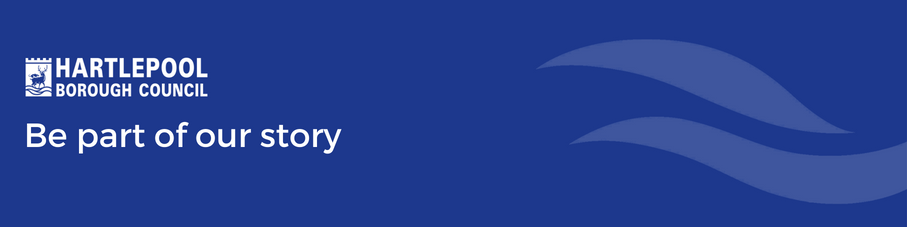 Hartlepool Independent Safety Advisory Group Event Notification FormPart 1 This notification should be completed by the person who is responsible for Event Planning. Please complete Part 1 first and return to the ISAG. This is so ISAG can determine whether Part 2 should be completed and returned as not all events require to do so. This will save time and work for both the event organiser(s) and the ISAG.Summary of Event:			TRIGGER POINTS FOR ISAG CONSIDERATION Please return by email to cemtpa@hartlepool.gov.uk  or post to: Claire McLarenIndependent Safety Advisory Group ChairHartlepool Borough CouncilCivic Centre Hartlepool TS24 8AYName of EventEvent LocationType of EventDate(s) of EventStart TimeFinish TimeIs the event taking place on Council land?Is the event a high profile one and/or will dignitaries and other high profile people be in attendance?How many people are likely to attend the event at any one time?What are the key activities?Will temporary structures be used?Will alcohol be sold or provided at the event?